Фото к чек-листу родительского контроля МАДОУ д/с 34 ОСП 2 от 13. 01. 2022г.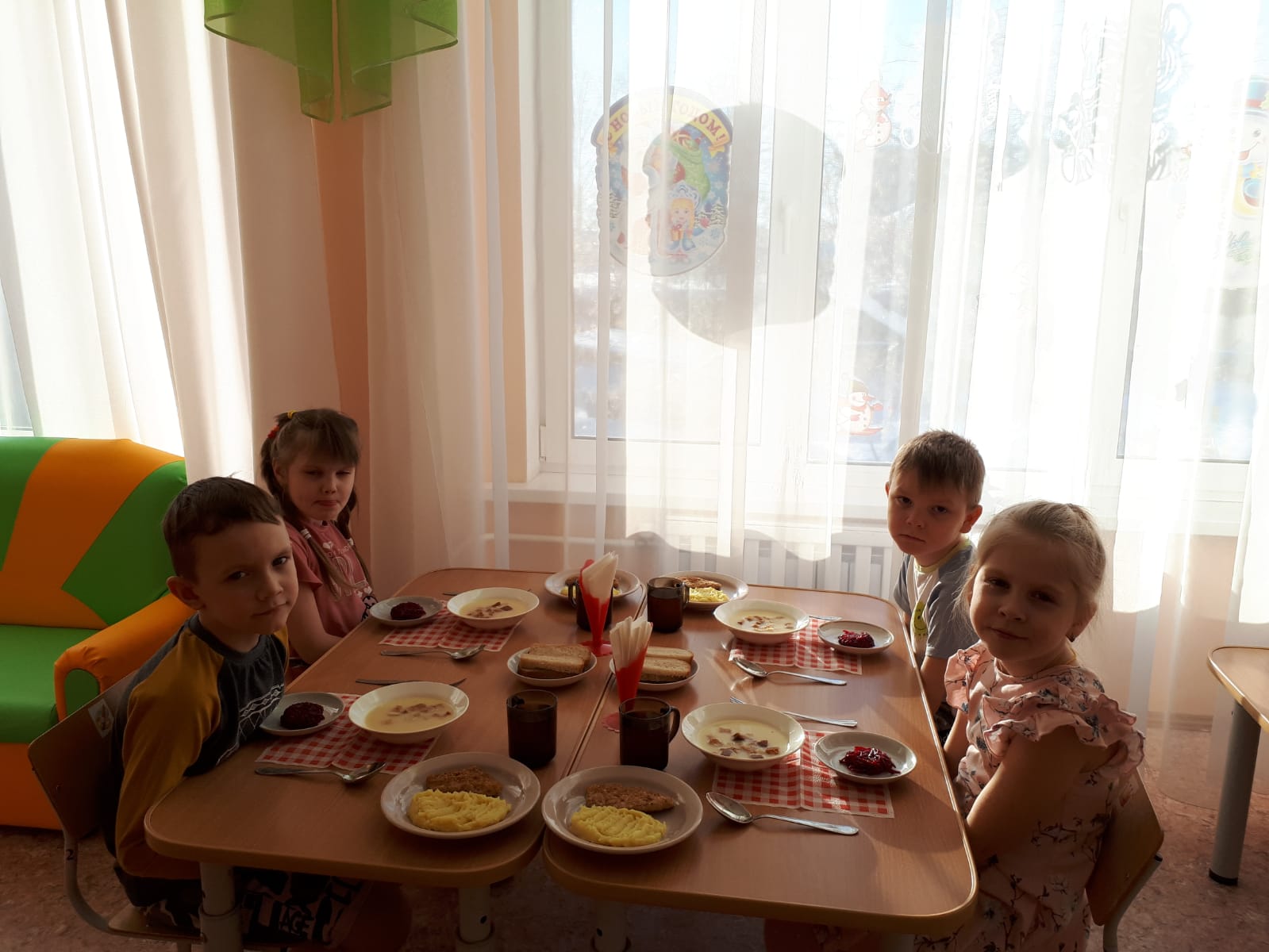 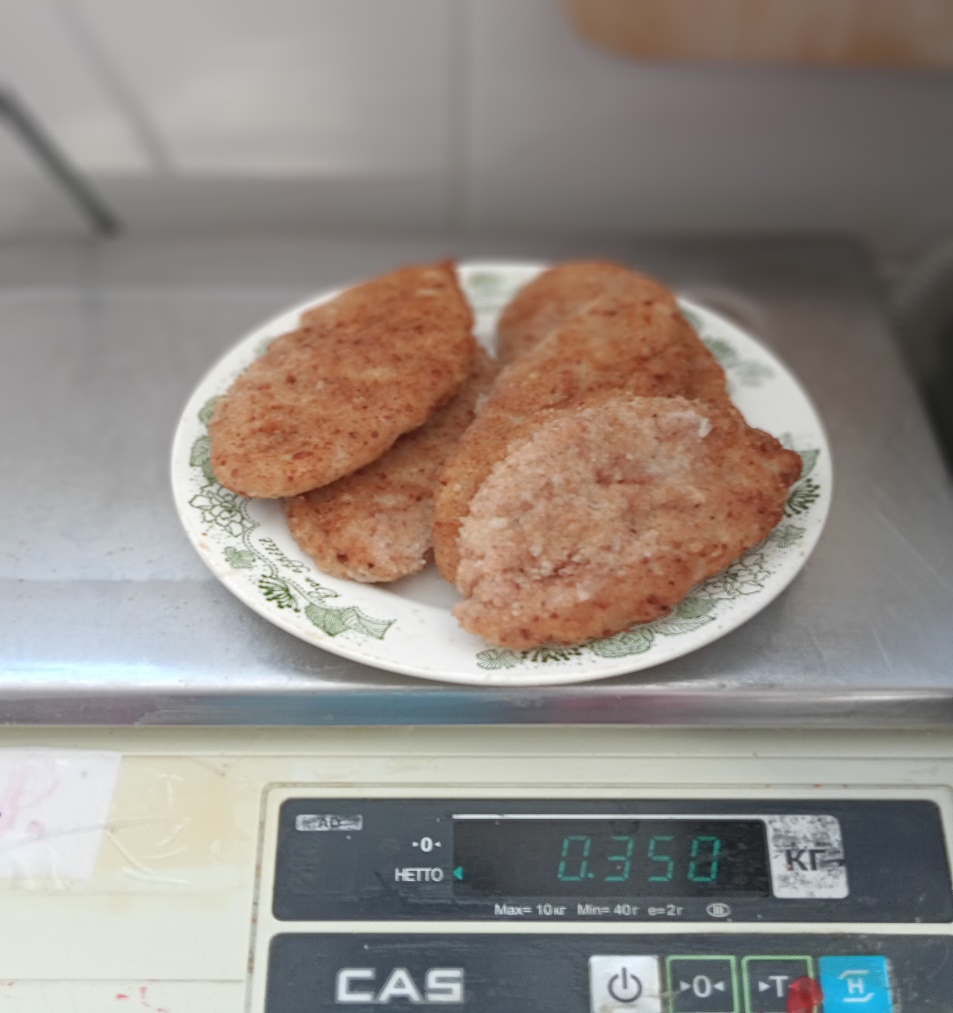 